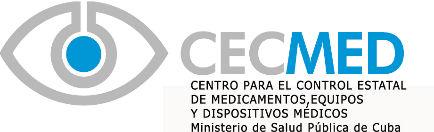                                                 ANEXO B                                           Requerimientos  Documentales (Evidencias a presentar para Equipos o dispositivos médicos sin registro en el país de origen)                                           Requerimientos  Documentales (Evidencias a presentar para Equipos o dispositivos médicos sin registro en el país de origen)SolicitanteSolicitanteSolicitanteSupervisadoCECMEDSupervisadoCECMEDSupervisadoCECMEDSiNoNPSiNoNP1Inscripción de fabricante vigente2Planilla de Solicitud de Registro3Declaración de conformidad con los requisitos de seguridad, eficacia y efectividad, establecidos según Resolución del Buro Regulador para la Protección de la Salud (BRPS) del Ministerio de Salud Pública de Cuba,  No. 18/2008 “Requisitos esenciales para el registro de los equipos médicos.”  3Para los equipos electromédicos que requieran el empleo de software, esta declaración debe hacer referencia además al cumplimiento de la Resolución No. 20/2008 ”Requisitos aplicables al software médico.” 4Certificación de exportación o libre venta, si la poseen. 5Certificado de Marcado CE del equipo o dispositivo médico (opcional, excepto para equipos europeos ó que se comercialicen en Europa).6Certificado de aprobación de modelo del equipo o dispositivo médico (instrumento de medición), para:Termómetros clínicos de vidrio.Termómetros clínicos electrónicos.Esfigmomanómetros.Instrumentos de pesar: balanzas, básculas.7Especificaciones técnico médicas (descripción, composición, uso clínico, datos relacionados con el diseño, así como cualquier otra característica relevante). 8Listado de accesorios y sus especificaciones técnicas. 9Certificado de Registro en el país de origen de los accesorios (si procede).10Declaración de las materias primas empleadas, para:Materiales dentales.Equipos o dispositivos médicos implantables no activos.Instrumentos reutilizables.Equipos o dispositivos médicos de un solo uso.11Declaración de normas con las que cumple el equipo o dispositivo médico, según la Lista Regulatoria de Normas Vigente.12Informes/ Certificados de los ensayos efectuados, para demostrar la conformidad con los requisitos establecidos en la norma específica declarada en el escaque (24).13Informe correspondiente a la validación del software, según Resolución Ministerial vigente.14Información de evidencias pre-clínicas biológicas, según la regulación y las normas vigentes (ISO 10993), para:Equipos o dispositivos médicos implantables activosEquipos o dispositivos médicos dentalesEquipos o dispositivos médicos implantables no activosInstrumentos reutilizablesEquipos o dispositivos médicos de un solo usoEquipos o dispositivos médicos derivados de sustancias biológicas15Informe de los ensayos de seguridad, ambientales, paramétricos y metrológicos, según las normas aplicables al equipo o dispositivo médico, para demostrar tanto la seguridad como el funcionamiento eficiente de este, para:Equipos o dispositivos médicos implantables activosEquipos de anestesia y ventilaciónEquipos dentalesEquipos médicos electromédicos y mecánicosHardware hospitalarioEquipos de diagnóstico in vitroEquipos ópticos y oftalmológicosAyudas técnicas para discapacitadosEquipos que utilizan radiaciones con fines diagnósticos y terapéuticosEquipos para terapia complementaria16Informe de la última validación del método de esterilización y/o el Certificado de la planta de esterilización (si el equipo, dispositivo médico o los accesorios son estériles).17Informe de estudio de estabilidad, que avale la vida útil declarada en el escaque (22) para los equipos o dispositivos médicos estériles.18Manual de usuario o instrucciones de uso, según corresponda. 19Manual de Servicio Técnico, para:Equipos o dispositivos médicos implantables activos.Equipos o dispositivos médicos de ventilación y anestesia.Equipos o dispositivos médicos electromédicos y mecánicos.Equipos o dispositivos médicos de diagnóstico in vitro.Equipos o dispositivos médicos radiológicos para diagnóstico y terapia20Descripción o foto o muestra de la etiqueta (español y/o inglés) del envase primario. 21Descripción o foto del embalaje del equipo o dispositivo médico.22Descripción de la clave del lote.23Informe de gestión de riesgos, según la norma vigente (ISO 14971).24Evidencia del sistema de vigilancia para el reporte de eventos adversos.25Informe de evaluación clínica, que demuestre la seguridad y eficacia del equipo o dispositivo médico, en la aplicación y especialidad médica, para la que se solicita el registro (equipos o dispositivos médicos con clase de riesgo IIb y III). 26Información adicional (catálogos, fotos, etc).27Validación de muestras